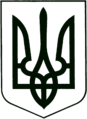 УКРАЇНА
    МОГИЛІВ - ПОДІЛЬСЬКА МІСЬКА РАДА 
   ВІННИЦЬКОЇ ОБЛАСТІВИКОНАВЧИЙ КОМІТЕТ  РІШЕННЯ№242Від 27.08.2021р.                                                       м. Могилів – ПодільськийПро затвердження нового складу громадської комісії з житлових питань при Виконавчому комітеті Могилів-Подільської міської ради         Керуючись ст.ст.30, 52, 59, 73 Закону України «Про місцеве самоврядування в Україні», ст.ст. 15, 18, 30, 60 Житлового кодексу Української РСР зі змінами, правилами обліку громадян, які потребують поліпшення житлових умов і надання їм жилих приміщень в українській РСР, затверджених Постановою Ради Міністрів УРСР і Укрпрофради від 11.12.1984р. №470,-                                     виконком міської ради ВИРІШИВ: 1. Затвердити громадську комісію з житлових питань при Виконавчому      комітеті Могилів-Подільської міської ради у складі:2. Визнати таким, що втратило чинність рішення виконавчого комітету          Могилів-Подільської міської ради від 26.11.2020 року №319 «Про          затвердження нового складу громадської комісії з житлових питань при          виконавчому комітеті Могилів-Подільської міської ради».3. Контроль за виконанням даного рішення покласти на заступника міського          голови з питань діяльності виконавчих органів міської ради          Слободянюка М.В..Міський голова 	                                              Геннадій ГЛУХМАНЮКГолова громадської комісії:Слободянюк Михайло Васильович                    - заступник міського голови з питань   діяльності виконавчих органів.    Заступник голови громадської комісії:Стратійчук Ігор Павлович        - начальник управління житлово –   комунального господарства міської   ради.Секретар громадської комісії:Кушнір Петро Петрович                       - головний спеціаліст з житлових   питань відділу комунального майна   управління житлово - комунального   господарства міської ради. Члени комісії:Коваленко Людмила Олександрівна                  - начальник відділу кадрової та   правової роботи апарату міської   ради та виконкому; Кучерук Олексій Григорович                                  - начальник управління освіти міської ради; Сувалова Леся Анатоліївна                                     - начальник служби у справах дітей   міської ради;Квачко Тетяна Володимирівна                     - начальник відділу у справах дітей   служби у справах дітей міської ради;Дунський Юрій Сергійович                - - начальник управління містобудування     та архітектури міської ради; Амельченко Марина Геннадіївна             - директор міського територіального центру соціального обслуговування (надання соціальних послуг);Мельник Галина Іванівна                                     - голова Могилів-Подільської   об’єднаної організації профспілки працівників освіти і науки; Сарабун Олександр Вікторович                           - депутат Могилів-Подільської міської ради (за згодою).